ВКУСИЛИ: що робити?Найголовніше — швидко вжити заходи і при цьому не зашкодити собі!Збираєтеся на природу?
Нанесіть на шкіру засіб від кровососів!Влітку укуси тварин і комах — звичайна справа. Але не всі вони безпечні. Пам’ятаєте про можливі наслідки. Вирушаючи в ліс або на дачу, будьте готові надати першу допомогу. Запам’ятаєте ці правила і візьміть з собою аптечку: перекис водню, йод або зеленку, препарати від алергії, чисті бинти і пластир.* У препаратів маються аналоги. Перед застосуванням прочитайте інструкцію.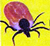 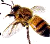 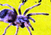 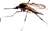 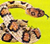 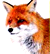 